ВСЕРОССИЙСКАЯ ОЛИМПИАДА «Умка»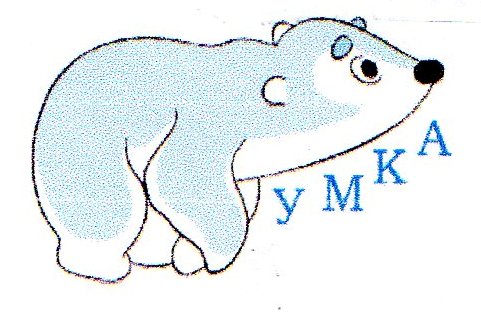      В сентябре 2018 года воспитанники младших  групп  «Колокольчики» ( 4 человека - педагог Лобанова Е.Н.) и «Солнышко»(6 человек - педагог Злобина В.А.)участвовали во всероссийской олимпиаде «Умка».       Ребята участвовали в конкурсе «В гостях у сказки» - заполняли тест по сказкам "Лисичка со скалочкой", "Петушок и бобовое зернышко".      Задания олимпиады  доступны и понятны детям, составлены так, чтобы каждый ребенок опирался только на свои знания.Так же немаловажным было и взаимодействие ребенка и воспитателя при подготовке к олимпиаде.      Каждый участник в рамках конкурса, независимо от достигнутого результата, получил  диплом  Участия  в соответствии с занятым местом и раскраску.
Итоги  конкурса:1. Даниил С.- диплом  победителя 1место,2. Артем Т.- диплом  победителя 1место,3. Валерия У.- диплом  победителя 2 место,              4. Дмитрий Х.- диплом  победителя 3 место,5. Василиса Г.- диплом  победителя 4 место,6. Ксения Т.- диплом  победителя 5 место,7. Стефания Х.- диплом лауреата,8. Арина Л.- диплом лауреата,9. Михаил Л.- диплом лауреата,10.Милана Е.- диплом лауреата.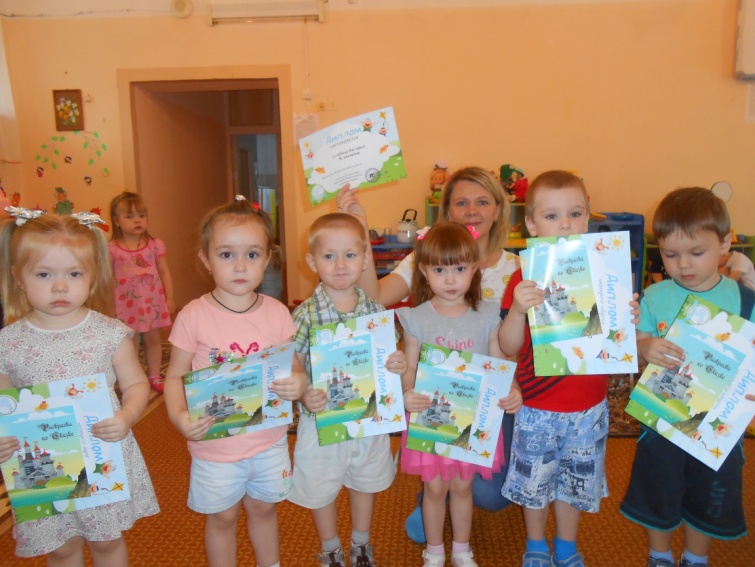 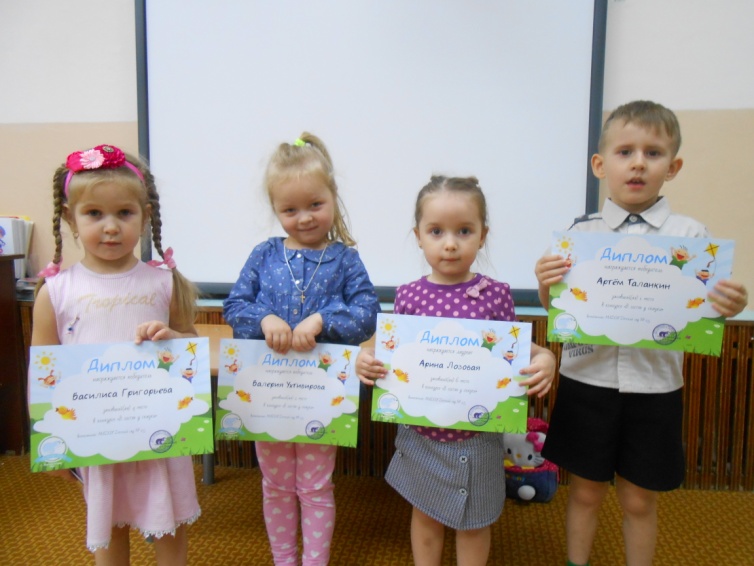 